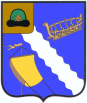 Администрация Касимовского муниципального районаРязанской областиПОСТАНОВЛЕНИЕ___15.04.2019                                                                              №___657______г. КасимовО Методике определения нормативных затрат                                                        на оказание муниципальных услуг по реализации дополнительных общеобразовательных общеразвивающих программВ соответствии с Федеральным законом от 29 декабря 2012 года № 273-ФЗ  «Об образовании в Российской Федерации», Приказом Министерства образования и науки Российской Федерации от  22 сентября  2015 года № 1040 «Об утверждении Общих требований к определению нормативных затрат на оказание государственных (муниципальных) услуг в сфере образования, науки и молодежной политики, применяемых при расчете объема субсидии на финансовое  обеспечение выполнения государственного (муниципального) задания  на оказание государственных (муниципальных) услуг (выполнения работ) государственным (муниципальным) учреждением», администрация Касимовского муниципального районаПОСТАНОВЛЯЕТ:Утвердить Методику определения нормативных затрат на оказание муниципальных услуг по реализации дополнительных общеобразовательных общеразвивающих программ согласно приложению №1 к настоящему постановлению.Довести настоящее постановление до заинтересованных лиц.Настоящее постановление подлежит официальному опубликованию и распространяет свое действие на правоотношения, возникшие с 01.01.2019 года.Контроль за исполнением настоящего постановления возложить на и.о. заместителя главы администрации по социальной политике М.Н. Колесову. И.о. главы администрации Касимовского муниципального района  Рязанской области                                                                                          Ю.Н. НовиковПриложение к постановлению администрации Касимовского муниципального района Рязанской областиот «_15__»_апреля2019 г.№_657Методика определения нормативных затрат на оказание муниципальныхуслуг по реализации дополнительных общеобразовательных общеразвивающих программОбщие положенияНастоящая методика определения нормативных затрат на оказание муниципальных услуг по реализации дополнительных общеобразовательных общеразвивающих программ устанавливает порядок определения величины составляющих базовых нормативов затрат.Настоящая методика применяетсяуправлением образования и молодежной политики администрации муниципального образования Касимовский муниципальный район,которые выполняют функции и полномочия учредителейобразовательных организаций, реализующих общеразвивающие программы дополнительного образования детей. Настоящая методика применяется при оказании услуг по реализации дополнительных общеобразовательных программ в системе персонифицированного финансирования.Настоящая Методика разработана в целях:-установления экономически обоснованных механизмов и единых методов определения нормативных затрат на оказание муниципальных услуг по реализации дополнительных общеобразовательных общеразвивающих программ;-обеспечения финансовой прозрачности процедур планирования объемов бюджетных ассигнований на финансовое обеспечение дополнительного образования;-расчета объема субсидии на финансовое обеспечение выполнения муниципального задания на оказание муниципальных услуг по реализации дополнительных общеобразовательных общеразвивающих программ.Расчет нормативных затрат на оказание муниципальных услуг по реализации дополнительных общеобразовательных общеразвивающих программНормативные затраты на оказание муниципальных  услуг по реализации дополнительных общеобразовательных общеразвивающих программ определяются в расчете на человеко-час по каждому виду и направленности образовательных программ с учетом форм обучения, типа образовательной организации, сетевой формы реализации образовательных программ, образовательных технологий, специальных условий получения образования обучающимися с ограниченными возможностями здоровья, обеспечения дополнительного профессионального образования педагогическим работникам, обеспечения безопасных условий обучения и воспитания, охраны здоровья обучающихся, а также с учетом иных предусмотренных Федеральным законом  от 29 декабря 2012 года № 273-ФЗ « Об образовании в Российской Федерации» особенностей организации и осуществления образовательных услуг ( для различных категорий обучающихся).  Объем муниципальныхуслуг по реализации дополнительных общеобразовательных общеразвивающих программ определяется образовательной программой, разработанной и утвержденной организацией, осуществляющей образовательную деятельность, если иное не установлено федеральными законами. Нормативные затраты на оказание муниципальныхуслуг по реализации дополнительных общеобразовательных общеразвивающих программ определяются по следующей формуле:где– нормативные затраты на оказание i-ой муниципальнойуслуги по реализации дополнительных общеобразовательных общеразвивающих программ;– базовый норматив затрат на оказание i-той муниципальнойуслуги по реализации дополнительных общеобразовательных общеразвивающих программ;– отраслевой корректирующий коэффициент, отражающий объективные характеристики образовательных организаций и специфику оказываемых ими услуг по реализации дополнительных общеобразовательных общеразвивающих программ, включая форму обучения, сетевую форму реализации образовательных программ, образовательные технологии, специальные условия получения образования обучающимися с ограниченными возможностями здоровья. –территориальный корректирующий коэффициент, рассчитывается по следующей формуле: - территориальный корректирующий коэффициентна оплату труда с начислениями на выплаты по оплате труда.Рассчитывается как соотношение между:-среднемесячной начисленной заработной платой в целом по Касимовскому  муниципальному району,- и среднемесячной начисленной заработной платой в целом, данные по которой использовались для определения базового норматива затрат на оказаниеi-ой муниципальной услуги.– территориальный корректирующий коэффициент на коммунальные услуги и на содержание недвижимого имуществаРассчитывается как соотношение между:-  суммой затрат на коммунальные услуги и на содержание объектов недвижимого имущества, необходимого для выполнения муниципального задания, определяемыми в соответствии с натуральными нормами, ценами и тарифами на данные услуги, в Касимовском муниципальном районе;- суммой затрат на коммунальные услуги и на содержание объектов недвижимого имущества, необходимого для выполнения муниципального задания,  в субъекте  Российской Федерации, данные по которому  использовались для определения базового норматива затрат на оказание i-ой государственной услуги.Базовый норматив затрат на оказание i-той муниципальной услуги по реализации дополнительных общеобразовательных общеразвивающих программ рассчитываются по следующей формуле: , где– базовый норматив затрат на оказание i-той муниципальнойуслуги по реализации дополнительных общеобразовательных общеразвивающих программ;–базовый норматив затрат, непосредственно связанных с оказанием i-ой муниципальнойуслуги по реализации дополнительных общеобразовательных общеразвивающих программ;– базовый норматив затрат на общехозяйственные нужды на оказание i-ой муниципальнойуслуги по реализации дополнительных общеобразовательных общеразвивающих программ. Базовый норматив затрат, непосредственно связанных с оказанием i-ой муниципальнойуслуги по реализации дополнительных общеобразовательных общеразвивающих программ,рассчитывается по следующей формуле:,где Ч сред/ V час в год- базовый норматив затрат, непосредственно связанных с оказанием  i-ой муниципальной услуги по реализации дополнительных общеобразовательных общеразвивающих программ; – затраты на оплату труда педагогических работников, непосредственно связанных с оказанием i-ой муниципальной услуги по реализации дополнительных общеобразовательных общеразвивающих программ, в том числе страховые взносы в Пенсионный фонд Российской Федерации, Фонд социального страхования Российской Федерации и Фонд обязательного медицинского страхования Российской Федерации, а также на обязательное социальное страхование от несчастных случаев на производстве и профессиональных заболеваний; – затраты на приобретение материальных запасов и особо ценного движимого имущества, потребляемых (используемых) в процессе i-ой муниципальной услуги по реализации дополнительных общеобразовательных общеразвивающих программ; – иные затраты, непосредственно связанные с оказанием i-ой муниципальной услуги по реализации дополнительных общеобразовательных общеразвивающих программ, включая затраты на приобретение учебной литературы, периодических изданий, издательских и полиграфических услуг, электронных изданий, непосредственно связанных с оказанием муниципальной услуги, затраты на повышение квалификации педагогических работников, включая затраты на суточные и расходы на проживание педагогических работников на время повышения квалификации, за исключением затрат на приобретение транспортных услуг, затраты на прохождение педагогическими работниками медицинских осмотров;Ч сред – число учащихся в расчете на одного педагогического работника на соответствующий год по «Дорожной карте», утвержденной распоряжением Правительства российской Федерации от 30.04.2014 №722-р;Vчас в год – норма времени в год, в соответствии с п. 7.1.3 Приказа Министерства образования и науки РФ от 22.12.2014 №1601.8. Базовый норматив затрат на общехозяйственные нужды на оказание i-ой муниципальной услуги по реализации дополнительных общеобразовательных общеразвивающих программ рассчитывается по следующей формуле: Фучвр,где–базовый норматив затрат на общехозяйственные нужды на оказание i-ой муниципальной услуги по реализации дополнительных общеобразовательных общеразвивающих программ; - затраты на коммунальные услуги, включая затраты на горячее и холодное водоснабжение водоотведение и очистку сточных вод, электроснабжение, теплоснабжение в соответствии с тарифами на нормы суточного потребления с учетом расчетной площади помещений (кв.м.). согласно СП 118.13330.2012 (Постановление Правительства РФ от 26.12.2014 № 1521) и СанПиН 2.4.2.2821-10 (Постановление Главного государственного санитарного врача РФ от 239.12.2010 № 189); – затраты на содержание объектов недвижимого имущества (в том числе затраты на арендные платежи), рассчитываются на основе учета, нормативной площади прилегающей территории (кв.м.) СП 118.13330.2012, нормы обслуживание территории дворником при механизированной уборке (кв.м.), СанПин 50% 3,7 га (от земельного участка), нормы убираемой площади (кв.м), Постановление Секретариата ВЦСПС от 21.04.1978 № 13-14, пункт 9 б, стоимости обслуживания и уборки помещений, рублей за кв.м.и в месяц (данные по муниципалитету), стоимости вывоза мусора, в месяц, с человека, руб., (данные по муниципалитету); - затраты на содержание объектов особого ценного движимого имущества, рассчитываются на основе стоимости работ по техническому обслуживанию и регламентно – профилактическому ремонту систем кондиционирования и вентиляции (раз в 10 лет), техническому обслуживанию и регламентно – профилактическому ремонту систем пожарной сигнализации и охранно-тревожной сигнализации, техническому обслуживанию и регламентно – профилактическому ремонту систем видеонаблюдения, техническому обслуживанию и регламентно-профилактическому ремонту систем канализации, наружного водопровода, приборов учета ( воды, т/энергии, э/энергии) (используя данные по муниципалитету), а также расчетной стоимости обслуживания медицинского оборудования, оборудования столовой в год, расчетной стоимости обслуживания (ремонта) оргтехники в год; – затраты на приобретение транспортных услуг, включая в том числе расходы на организацию подвоза обучающихся к месту учебы и проезд педагогических работников до места прохождения повышения квалификаций и обратно; – затраты на оплату труда и начисления на выплаты по оплате труда работников организации, которые не принимают непосредственного участия в оказании муниципальной услуги (административно-управленческого и вспомогательного персонала), включая страховые взносы в Пенсионный фонд Российской Федерации, Фонд социального страхования Российской Федерации и Фонд обязательного медицинского страхования Российской Федерации, а также на обязательное социальное страхование от несчастных случаев на производстве и профессиональных заболеваний;При расчете нормативных затрат на оплату труда административно управленческого и вспомогательного персонала (АУП) используется К=0,67-коэффициент корректировки заработной платы АУП по отношению к заработной плате педагогического персонала в соответствии с п. 10(2) постановления Правительства Российской Федерации от 05.08.2008 № 583 «О внедрении новых систем оплаты труда работников федеральных бюджетных, автономных и казенных учреждений»; а также Д=0,39 – доля работников АУП в общей численности работников, установленная в «Дорожной карте», утвержденной распоряжением Правительства Российской Федерации от 30 апреля 2014 года №722-р; – затраты на прочие общехозяйственные нужды, включая затраты на повышение квалификации работников, не принимающих непосредственное участие в оказании услуги, приобретение материальных запасов общехозяйственного назначения на основе стоимости набора канцелярских принадлежностей для ППС и АУП, согласно Распоряжению Минсоцзащиты МО от 15.12.2009 № 41-Р «Об утверждении норм потребления товаров и услуг, необходимых для оказания муниципальных услуг (выполнения работ) муниципальными бюджетными и автономными учреждениями социального обслуживания», а также, стоимости перечня медицинского оборудования согласно Приказу Минздрава России от 05.11.2013 №822н «Об утверждении Порядка оказания медицинской помощи несовершеннолетним, в том числе в период обучения и воспитания в образовательных организациях»;Чрасчун – расчетное число учащихся в год;Фучвр – общий фонд учебного времени в год.III. Коэффициенты к стоимостным группамК базовым нормативам затрат на оказание i-ой муниципальной услуги по реализации дополнительных общеобразовательных общеразвивающих программ применяются коэффициенты по стоимостным группам следующих направленностей: Туристско-краеведческая Физкультурно-спортивна Естественно-научная Художественная Техническая Социально-педагогическая.Для определения коэффициентов стоимостных групп используется соотношение материально-технического оснащения и фонда оплаты труда (ФОТ), установленное на основании письма Министерства образования и науки РФ от 19.10.2006 № 06-1616 «О методических рекомендациях».